20　　年　　月　　日岩手医科大学附属病院 臨床試験実施に伴う電子カルテ閲覧用ID取得申請書岩手医科大学附属病院病院長　殿臨床研究支援センター長　殿下記の者について、省令 GCP 及び岩手医科大学附属病院との契約書に基づく直接閲覧実施のための電子カルテ閲覧用ID利用申請（新規・変更・停止）を致します。申請及び利用については、別に定める「岩手医科大学附属病院 医療情報システム管理規程」を熟知の上、遵守して下さい。※直接閲覧担当者が変更になった場合及び使用の必要がなくなった場合には、本書にて速やかに連絡してください。※治験終了（中止・中断）に関する通知書を受け取った場合には、記載期間内であっても本書にて利用停止手続きを行ってください。受　　渡　　日：　20　　年　　　月　　　日 受領者サイン：　　　　　　　　　　　　　　　　　　　　                                　　　　　　　　Ver.202404≪電子カルテ閲覧用ID取得申請書　記入方法≫※発行までに10営業日を要します。早めの申請をお願いします。※要押印・電子署名不可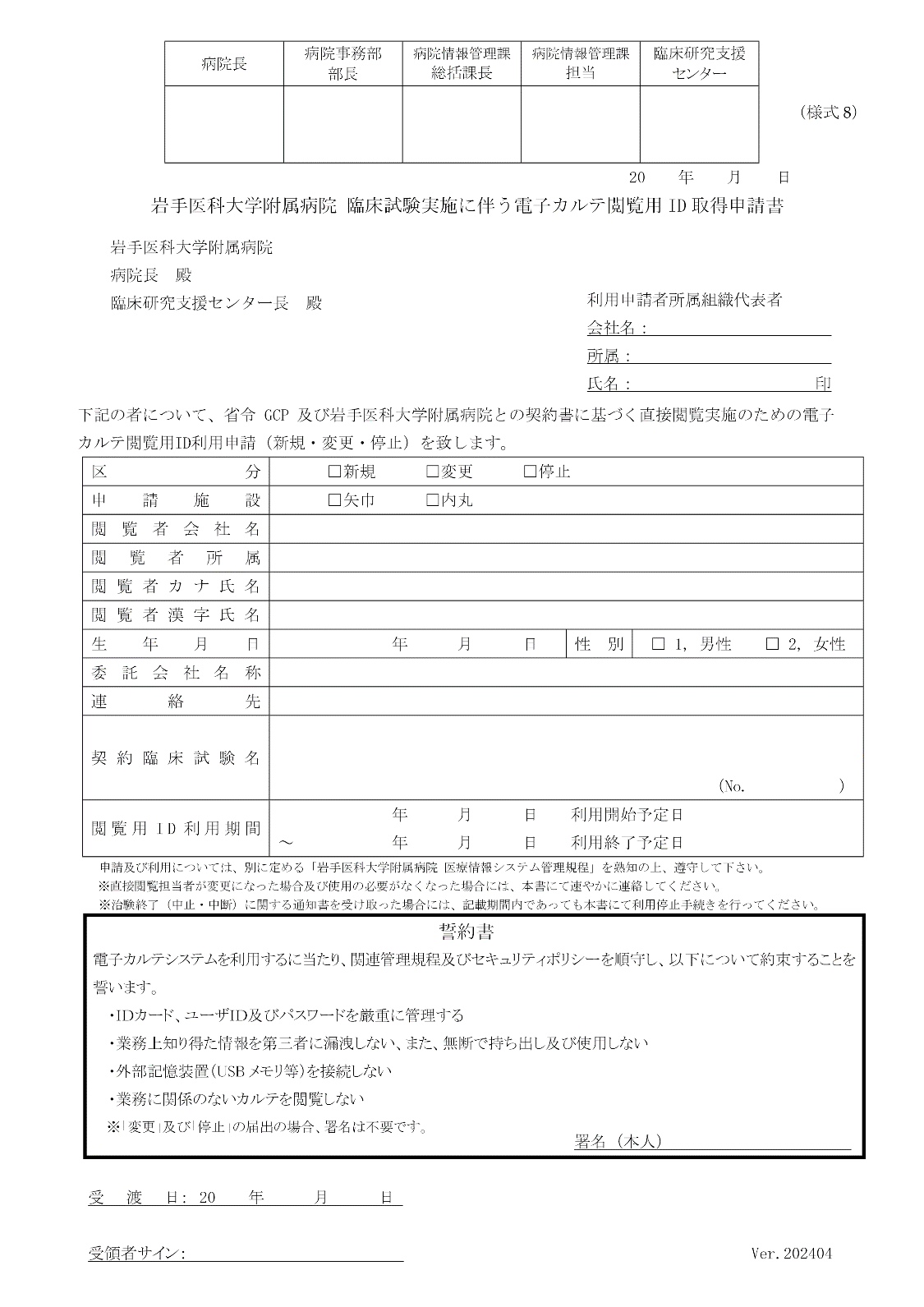 病院長病院事務部部長病院情報管理課総括課長病院情報管理課担当臨床研究支援センター区分新規　　　変更　　　停止新規　　　変更　　　停止新規　　　変更　　　停止申請施設　矢巾　　　内丸　矢巾　　　内丸　矢巾　　　内丸閲覧者会社名閲覧者所属閲覧者カナ氏名閲覧者漢字氏名生年月日　　　　　　　年　　　月　　　日性別 1, 男性　　 2, 女性委託会社名称連絡先契約臨床試験名（No.  　　　　 ）（No.  　　　　 ）（No.  　　　　 ）閲覧用ID利用期間年　　　月　　　日　　利用開始予定日～　　　　　　年　　　月　　　日　　利用終了予定日年　　　月　　　日　　利用開始予定日～　　　　　　年　　　月　　　日　　利用終了予定日年　　　月　　　日　　利用開始予定日～　　　　　　年　　　月　　　日　　利用終了予定日